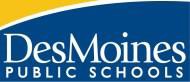 Downtown 190 Day Associates CalendarCALENDAR LEGENDProfessional DevelopmentEducation Quality Staff DevelopmentHolidays(No classes; offices closed)Conference Comp Day (No classes)First/Last Day of SchoolBreak-PaidBreak-Unpaid2019-2020 DOWNTOWN SCHOOL CALENDARSchool Board approved on 03/04/2019Revised 1/22/2020Dates/EventsAug 1		Education Quality Staff Development Aug 2,5,6	Teachers & Associates reportAug 7		First Day of SchoolAug 30		No School–Downtown SchoolSept 2		Holiday, offices closed Sept 27	No School/Professional DevelopmentSept 30	No School-Downtown SchoolOct 22		Classes held; student-led conferences			Teachers on duty…Oct 23		No School; student-led conferences			Teachers on duty…Oct 24	     No School, Fall Conference Comp Day Oct 25-Nov 5	 Fall Break-Downton SchoolNov 1&4	    	No School/Professional DevelopmentNov 5	    	No School-Election DayNov 25-29   	No School-Downtown SchoolBreak			Thanksgiving Holiday-Offices ClosedDec 13        	     No School-Professional Development Dec19-Jan 3    No School-Downtown School Winter Break                          Holidays-offices closed: Dec 24, 25, 31 & Jan1Jan 2&3          No School/Professional DevelopmentJan 6	    Classes Resume for Downtown SchoolJan 15	    End of First SemesterJan 17	Inclement Weather – did not reportJan 20		No School/Martin Luther King DayJan 21              No School-Downtown School                         (reserved for inclement weather make-up day)Feb 17	    No School/Professional DevelopmentFeb 18-21 	    February Break-Downtown School BreakMar 11	     	Classes held; student-led conferencesMar 12		 No School; student -led conferencesMar 13	     No School-Downtown School	    (reserved for inclement weather make-up day)Mar 16-24	    Spring Break – Downtown School Mar 23&24	 No School/Professional DevelopmentApr 23&24 	 No School-Downtown School Break	     (reserved for inclement weather make-up day)Apr 27	      No School/Professional Development May 18-29	No School-Downtown School Break May 25		Holiday-Offices ClosedJune 1		Weather Make Up DayJune 19   	No School; student-led conferencesJune 23		Field Day *tentativeJune 24		Last Day of School – Last Day for ESP-			(Associates)June 25		In-Service-last day for TeachersJuly 2019July 2019July 2019July 2019July 2019MTWThF123      458910     111215161718      1922232425      26293031August 2019August 2019August 2019August 2019August 2019MTWThF121567    896121314   151611192021   222316262728293020September 2019September 2019September 2019September 2019September 2019MTWThF234456259       10     11121330 161718  192035232425  26273930October 2019October 2019October 2019October 2019October 2019MTWThF1234437  8  9   10       114814 15 16   17       185321 22 23   24       25572829     3031November 2019November 2019November 2019November 2019November 2019MTWThF       158456   7      862111213  14     1567181920  21     227225262728      2974December 2019December 2019December 2019December 2019December 2019MTWThF23456799        10111213841617  18   19       20872324  25   26273031January 2020January 2020January 2020January 2020January 2020MTWThF1 2367      891092      131415  16      1796202122  23       2499272829  3031104February 2020February 2020February 2020February 2020February 2020MTWThF3456710910        11121314114 1718  19   20      21 2425 26   27      28119March 2020March 2020March 2020March 2020March 2020MTWThF234561249        101112      131281617  18   19      201332324  25   26      271383031140April 2020April 2020April 2020April 2020April 2020MTWThF12314367  8    9      10148131415  16      17153202122  23      24156272829  30160May 2020May 2020May 2020May 2020May 2020MTWThF11614567     8166111213141517118192021     222526272829172June 2020June 2020June 2020June 2020June 2020MTWThF122345177      891011121821516  17  18      191872223  24  25      261902930